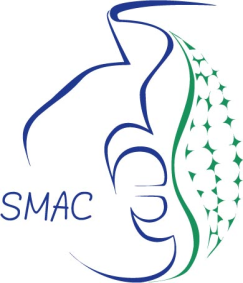 Solidarité Montérégie Amérique CentraleFormulaire d’adhésionIDENTIFICATIONN’oubliez pas de remplir tous les champsPrénom :          Nom :      Adresse :           Rue :          Ville :          CP :      Téléphone :           Courriel :      	  Soucieux de l’environnement SMAC tente d’utiliser le plus possible les communications courrielsCOTTISATION
La cotisation annuelle de SMAC est de 15 $.   Elle est payable au moment de l’adhésion et renouvelable lors de l’assemblée générale annuelle en juin de chaque année.  Je joins ma cotisation de 15 $   J’effectuerai le paiement de ma cotisation via CanaDon 
	Visiter la page faire un don de notre site WEB pour effectuer votre don via CanaDon  Je désire faire un don	Un reçu d’impôts vous sera émis pour votre cotisation annuelle et pour tous dons de 20 $ et plus.Vous devez faire votre chèque à l’ordre de Solidarité Montérégie Amérique Centraleet le faire parvenir au 200, boulevard Richelieu, Richelieu, J3L 3R4 Je souhaite m’impliquer bénévolement dans un comité J’aimerais avoir plus d’information sur le stage  Je souhaite être invité à vos événementsOÙ AVEZ-VOUS ENTENDU PARLER DE SMAC? Journaux  	 Via une connaissance 	 Site web de SMAC 	 FACEBOOK	 AutrePrécisez :      COMMENTAIRES OU QUESTIONSEnregistrez le formulaire et retournez-le nous par courriel à smac-monteregie@hotmail.com